السيرة الذاتيةالاســــــــــــم   : أ. د. صلاح الدين عواد كريم محمد الكبيسيتاريخ الميـلاد  :   11-12-1959    	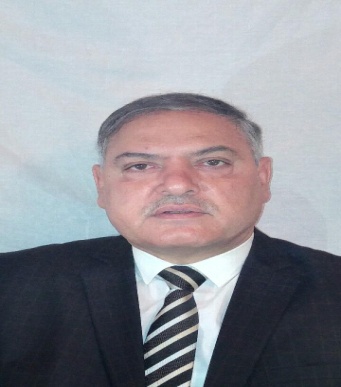 الحالة الزوجية :      متزوجعـــــدد الأولاد  :      (   4)الديـــــــــــانة   :       مسلمالتـخـصــص    :       إدارة أعمال  / ادارة استراتيجية وادارة معرفةالوظيفة          :       تدريسيالدرجة العلمية :       أستاذ                   تاريخ الحصول عليها 30  /8/ 2012عنوان العمل   :        قسم إدارة الأعمال / كلية الإدارة والاقتصاد / جامعة بغداد       هاتف العمل    :        4220071  009641الهاتف النقال  :        07901824344 00964  البريد ألالكتروني :    salahalkubaisy@yahoo.comأولاً : المؤهلات العلمية .ثانيا": المقررات الدراسية التي قام بتدريسها.ثالثا": المؤتمرات والندوات العلمية التي شارك فيها.خامسا": البحوث والمنشورات :له بحث حول (اقتصاد المعرفة وتكنولوجيا المعلومات) قدم في المؤتمر العلمي الأول                 لجامعة العلوم التطبيقية في الأردن عام 2003.   له بحث بعنوان(أدارة برنامج الخصخصة في العراق) قدم في الملتقى الدولي حول اقتصاديات الخوصصة والدور الجديد للدولة المنعقد في جامعة فرحات عباس/سطيف /الجزائر عام2004.له كتاب بعنوان (إدارة المعرفة) طبع في مصر بإشراف المنظمة العربية للعلوم الإدارية  عام  2005.له بحث حول (العوامل المؤثرة في التحول إلى تطبيق الحكومة الالكترونية) مجلة كلية الإدارة والاقتصاد/جامعة بغداد.المجلد الثاني عشر العدد 42 لعام 2006 .له بحث حول (علاقة التغيير التكنولوجي بنجاح المستشفى- دراسة حالة) مجلة كلية الإدارة والاقتصاد/ جامعة بغداد/ المجلد الثاني عشر العدد 43  لعام2006.له بحث حول(مهارات مدربي الحاسبات وأثرها في استخدام استراتيجيات التعلم للشبكات العصبونية) مجلة كلية الإدارة والاقتصاد/ جامعة بغداد/المجلد الثاني عشر العدد 44 لعام 2006.له بحث حول ( التعلم المنظمي وأثره في نجاح المنظمات) منشور في مجلة كلية الإدارة والاقتصاد/ جامعة بغداد المجلد الثالث عشر العدد 45.لعام 2007.له بحث بعنوان ( تحليل القدرات المعرفية للوسيط المالي) منشور في مجلة الغري للعلوم الاقتصادية والإدارية / جامعة الكوفة المجلد الرابع العدد21 لسنة 2011.له بحث بعنوان( دور بعض الأفعال المنظمية في إدارة الوقت ) منشور في مجلة كلية الإدارة والاقتصاد / جامعة بغداد المجلد 16 العدد 60  لعام 2010 . له بحث بعنوان ( دور استراتيجيات إدارة المعرفة في بناء المقدرات الجوهرية ) منشور في مجلة كلية الإدارة والاقتصاد / جامعة بغداد المجلد 17/ العدد 62 لعام 2011. له بحث بعنوان ( دور ريادية الإعمال في الميزة التنافسية ) مشارك في المؤتمر العلمي الثاني لجامعة كربلاء / العراق لعام 2011. له بحث بعنوان ( دور المعرفة الضمنية في بناء المقدرات الجوهرية ) منشور في مجلة جامعة الانبار للعلوم الاقتصادية والإدارية .مجلد 3 / العدد 6 لعام 2011 / العراق. له بحث بعنوان (العلاقة بين فجوة المعرفة وفجوة الأداء الإستراتيجي)  منشور في مجلة كلية الإدارة والاقتصاد/ جامعة بغداد المجلد الثامن عشر العدد 65 لعام 2012 . له بحث بعنوان (دور التخطيط الإستراتيجي في فاعلية إدارة الأزمة ) نشر في مجلة الإدارة والاقتصاد / كلية الإدارة والاقتصاد / الجامعة المستنصرية العدد (94) لسنة 2013. له بحث بعنوان ( تاثير التفكير الإستراتيجي في استراتيجيات إدارة الموارد البشرية) نشر مجلة كلية الإدارة والاقتصاد/ جامعة بغداد،العدد(67) مجلد (18) لعام 2012. له موافقة نشر بحث بعنوان (دور راس المال الفكري في اداء المشروعات الصغيرة والمتوسطة –دراسة تحليلية في عينة من المشروعات الصغيرة والمتوسطة في بغداد) مجلة كلية الادارة والاقتصاد / جامعة بغداد. له بحث بعنوان (توظيف المكانة الخارجية المدركة من خلال الدمج التنظيمي في تعزيز الإداء الوظيفي للتدريسيين ) موافقة نشر من المجلة العراقية للعلوم الإدارية / كلية الإدارة والإقتصاد / جامعة كربلاء. له بحث بعنوان (دور الإحترام الداخلي قي تعزيز الدمج التنظيمي  للتدريسيين ) موافقة نشر من المجلة العراقية للعلوم الإدارية / كلية الإدارة والإقتصاد / جامعة كربلاء. له بحث بعنوان ( دور نظام معالجة المعاملات في ادارة علاقات الزبون ) مشارك في المؤتمر العلمي الثامن لكلية الادارة والاقتصاد/ جامعة بغداد / العراق لعام 2013. له موافقة نشر بحث بعنوان (تعزيز ممارسات الفردية والجماعية لتحقيق متطلبات رأس المال المعرفي في جامعة بغداد) مجلة الدنانير / كلية الادارة والاقتصاد / الجامعة العراقية. له موافقة نشر بحث بعنوان (القدرات المعرفية والاستراتيجية واثرهما في بناء الميزة التنافسية – بحث ميداني لاراء عينة من القيادات الادارية في المصارف الاهلية العراقية) مجلة كلية الادارة والاقتصاد / جامعة بغداد. نشر بحث بعنوان (تاثير مبادئ حلقة القرار OODA)) في خفة الحركة الاستراتيجية – دراسة ميدانية في عدد من مستشفيات مدينة بغداد) مجلة الدنانير /الجامعة العراقية / كلية الادارة والاقتصاد /العدد(3) لعام 2013. له بحث في المؤتمر العلمي الدولي الاول لجامعة جيهان بعنوان (دور تكنولوجيا المعلومات في تبني الابداع) لعام 2014. له كتاب منهجي بعنوان (ادارة معرفة ) 2014 , مطبعة المغرب / بغداد . له بحث بعنوان ( تطوير المنظمة المتعلمة في ضوء تحليل العلاقة بين فجوتي المعرفة والاداء الاستراتيجي  ) موافقة نشر في مجلة العلوم الاقتصادية والادارية / جامعة بغداد . له موافقة نشر بحث بعنوان (فاعلية فرق التفاوض في اطار العلاقة بين اكتساب المعرفة واستراتيجيات التفاوض الملائمة) مجلة كلية الادارة والاقتصاد / جامعة بغداد. له موافقة نشر بحث بعنوان (استخدام مبادئ الادارة لفايول في تنفيذ استراتيجيات بورتر التنافسية – بحث استطلاعي في شركة الصناعات الكهربائية -الوزيرية ) مجلة كلية الادارة والاقتصاد / جامعة بغداد. له موافقة نشر بحث بعنوان ( تاثير استراتيجيات ادارة اللاتاكد في استراتيجيات التغيير المنظمي –دراسة مقارنة في شركتي زين واسيا سيل للاتصالات) مجلة كلية بغداد للعلوم الاقتصادية الجامعة. له موافقة نشر بحث بعنوان (استخدام الحالة الحالية والحالة المرغوبة (As Is – To Be) لتحديد المراحل الحرجة في ضوء مفهوم اعادة هندسة عمليات الاعمال : بحث تطبيقي في الشركة العامة للنقل البري) مجلة الادارة والاقتصاد / كلية الادارة والاقتصاد /الجامعة المستنصرية. له بحث بعنوان (قياس الكفاءة التقنية لوحدات اتخاذ القرار باسلوب التحليل التطويقي للبيانات (DEA ) – بحث ميداني) موافقة نشر من المجلة العراقية للعلوم الإدارية / كلية الإدارة والإقتصاد / جامعة كربلاء. له موافقة نشر بحث بعنوان (دور ممارسات القيادة الاكاديمية في تفعيل راس المال البشري – بحث ميداني في عينة من الجامعات العراقية في بغداد) مجلة كلية الادارة والاقتصاد / جامعة بغداد. له موافقة  نشر بحث بعنوان(تنافسية منظمات الاعمال طبقا لدور ادارة المعرفة والتوجه نحو الزبون – دراسة استطلاعية مقارنة في منظمات الاعمال العراقية) مجلة كلية بغداد للعلوم الاقتصادية الجامعة. له موافقة نشر بحث بعنوان (قياس مستوى ادارة المعرفة والتوجه نحو الزبون وتنافسية منظمات الاعمال كميا"- دراسة مقارنة في شركتي اربيل ستيل وGK  ستيل ) مجلة الدنانير /الجامعة العراقية / كلية الادارة والاقتصاد.له موافقة نشر بحث بعنوان ( نجاح منظمات الاعمال على وفق التوجه الريادي لتكنولوجيا المعلومات : بحث تطبيقي لعينة من المصارف العراقية الخاصة ) في مجلة جامعة الانبار للعلوم الاقتصادية والإدارية.له موافقة  نشر بحث بعنوان ( مساهمة مقدرات المورد المعرفي في تحقيق القيمة المضافة للمعرفة – بحث ميداني في بعض المصارف الاهلية العراقية) مجلة كلية بغداد للعلوم الاقتصادية الجامعة.له موافقة نشر بحث بعنوان (منهجية القيمة المضافة للمعرفة بين النظرية والتطبيق –بحث ميداني مقارن في بعض المصارف الاهلية العراقية) مجلة كلية الادارة والاقتصاد / جامعة بغداد.له موافقة نشر بحث بعنوان (توظيف الحلول الابداعية للمشكلات لتحقيق متطلبات التحسين المستمر للجودة في مشاريع مياه الشرب – بحث ميداني في دائرة ماء بغداد) مجلة كلية الادارة والاقتصاد / جامعة بغداد. له بحث بعنوان (الاداء التمريضي في اطار التباين الثقافي للممرضين العراقيين والوافدين)  منشور في مجلة كلية الإدارة والاقتصاد/ جامعة بغداد المجلد الثاني والعشرين العدد 88 لعام 2016 . له موافقة نشر بحث بعنوان (تقييم اداء مكاتب المفتشين العامين في الحد من الفساد على وفق مؤشرات عالمية –بحث ميدان في مقارن) مجلة كلية الادارة والاقتصاد / جامعة بغداد. له موافقة نشر بحث بعنوان (المعرفة الضمنية للمدققين وانعكاسها على فاعلية اداء بعض مكاتب المفتيشين العموميين) مجلة كلية الادارة والاقتصاد / جامعة بغداد.له موافقة نشر بحث بعنوان (اثر الرصد البيئي في ابعاد التسويق الريادي / بحث ميداني قي شركة الاتصالات المتنقلة في العراق) المجلة العلمية / كلية الادارة والاقتصاد/ جامعة تكريت.له موافقة نشر بحث بعنوان (انعكاس الرصد البيئي في ابعاد التسويق الريادي عبر التشارك المعرفي / بحث ميداني قي شركة الاتصالات المتنقلة في العراق) المجلة العلمية / كلية الادارة والاقتصاد/ جامعة تكريت.له موافقة نشر بحث بعنوان (امكانية تبني الحوسبة السحابية الهجينة في الجامعات العراقية : دراسة تحليلية باستخدام انموذج القبول التنكنولوجي ) مجلة الادارة والاقتصاد / كلية الادارة والاقتصاد /الجامعة المستنصرية.له موافقة نشر بحث بعنوان (تاثير العناصر الاساسية لادارة المعرفة في الاداء الاستراتيجي –بحث ميداني لعينة من المصارف الاهلية في بغداد) مجلة كلية الادارة والاقتصاد / جامعة بغداد.له موافقة نشر بحث بعنوان (تاثير جماعات الممارسة المعرفية في تبني خيارات التغيير الاستراتيجي) مجلة كلية الادارة والاقتصاد / جامعة بغداد.له موافقة نشر بحث بعنوان (تاثير العوامل الحرجة لنقل المعرفة على فرص النجاح الاستراتيجي) مجلة كلية الادارة والاقتصاد / جامعة بغداد.سادسا :  النشاطات الأخرى:الإشراف على اكثر من (35) من طلبة الدراسات العليا (الدبلوم العالي والماجستير والدكتوراه).ناقش اكثر من (100) من بحوث ورسائل واطاريح الدبلوم العالي والماجستير والدكتوراه .المشاركة بعدد من المؤتمرات العلمية والدورات التدريبية داخل العراق وخارجه.إعارة للتدريس في جامعة الأحقاف/ اليمن/ 2005-2008عضو وحدة البحوث والدراسات في كلية الإدارة والاقتصاد /جامعة بغداد.عضو اللجنة العلمية لقسم إدارة الأعمال في كلية الإدارة والاقتصاد/ جامعة بغداد.رئيس قسم إدارة الأعمال لسنتين في جامعة الأحقاف/ اليمن منذ 1/9/2006  ولغاية 30/6/2008.عضو اللجنة العلمية المركزية لكلية الإدارة والإقتصاد لعامين 2012 و 2013.رئيس فريق صياغة استراتيجية هيئة النزاهة في العراق (2016-2020)رئيس فريق صياغة استراتيجية ديوان الوقف السني في العراق (2016-2020).قام بصياغة استراتيجية دائرة التخطيط والمتابعة لديوان الاوقاف لعام 2016.قام بتنفيذ عدد من ورش العمل في الموضوعات الإدارية داخل العراق وخارجه.قام بإلقاء محاضرات في التخطيط الإستراتيجي والإدارة الإستراتيجية وتنمية الموارد البشرية والتفتيش الاداري في بعض المؤسسات  داخل العراق وخارجه بالتنسيق مع المكتب الإستشاري. قدم عدد من الاستشارات العلمية للمؤسسات الحكومية .قام بتاليف كتابين حول ادارة المعرفة احدهما منهجي .له كتاب عن تنافسية منظمات الاعمال تحت الطبع.له كتاب حول القيمة المضافة للموارد المعرفية تحت الاصدار.عضو هيئة تحرير مجلة النزاهة.مدير تحرير مجلة كلية الادارة والاقتصاد / جامعة بغداد.حائز على جائزة الشارقة لافضل إطروحة دكتوراه في الادارة في الوطن العربي لعام 2003.الدرجة العلميةالجامعةالكليـــة التاريخبكالوريوس/ادارة اعمالالمستنصريةالإدارة والاقتصاد1985الماجستير/ادارة اعمالالمستنصريةالإدارة والاقتصاد1992الدكتوراه/ادارة اعمالالمستنصريةالإدارة والاقتصاد2002القســـمالمـــــادةالسنـــــةإدارة إعمال / الإدارة والاقتصادنظم معلومات إدارية2003 - 2013دبلوم عالي إدارة مستشفياتسلوك تنظيمي2005ماجستير إدارة إعمالنظم معلومات وتقنيات المعلومات 2005  ولحد الانإدارة إعمال مبادئ إدارة2006إدارة إعمالتسويق + إنتاج وعمليات2007 - 2008إدارة إعمال/ ماجستيراقتصاديات الإعمال2008دكتوراه إدارة إعمالتحليل كمي2009دكتوراه إدارة إعمالإدارة معرفة2010 ولحد الانماجستير إدارة إعمالدكتوراه إدارة إعمالإدارة إستراتيجية        إدارة إستراتيجية20102012دبلوم تخطيط استراتيجي استراتيجية النزاهة2013بكلوريوس ودكتوراه ادارة اعمالادارة معرفة2014تالعنوان السنــة مكان انعقادهانوع المشاركة المالمشاركة 
( بحث / بوستر حضور)1المؤتمر العلمي الأول لأجهزة الرقابة المالية في الوطن العربي.2002بغدادمحاضر2المؤتمر العلمي الأول لجامعة العلوم التطبيقية الأردن.2003عمان / الأردنبحث3الملتقى الدولي الأول حول اقتصاديات الخوصصة والدور الجديد للدولة.الجديد للدولة2004سطيف/ الجزائربحث4الندوة العلمية حول الخصخصة2005بغدادبحث5الندوة العلمية حول إستراتيجية النزاهة2009بغدادورقة بحثية6الندوة العلمية حول أخلاقيات المهنة2010بغدادورقة بحثية7مؤتمر جامعة كربلاء العلمي السادس2011كربلاءبحث8الندوة العلمية حول التخطيط الإستراتيجي2012بغدادورقة بحثية9المؤتمر الثاني للمركز الوطني للتطويرالاداري وتقنيه المعلومات  2013بغدادرئيس جلسة10المؤتمر العلمي الثامن لكلية الادارة والاقتصاد / جامعة بغداد 	2013بغدادبحث11المؤتمر العلمي الدولي الاول لجامعة جيهان / أربيل2014اربيلبحث ورئيس جلسة12مؤتمر المعرفة الاول2014دبيمشارك